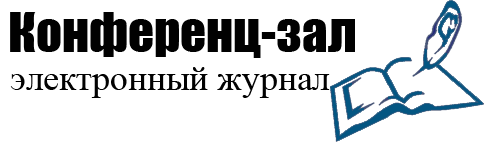 Выходит с 2011 года, ISSN 2223-4063Форма участия в конференциях заочная.Участие в Конференции - это возможность публично представить собственный педагогический опыт во Всероссийском специализированном СМИ федерального уровня. 
Публикации на страницах Всероссийского электронного периодического издания КОНФЕРЕНЦ-ЗАЛ учитывается при аттестации! 
С каждым автором редакторы издания индивидуально обсуждают и согласуют содержание публикации.
Материалы для публикации и сведения об авторах просим направлять прикрепленными файлами в редакцию на адрес электронной почты: konf-zal@mail.ru . 

Материалы издания представлены в свободном бесплатном доступе в полнотекстовом формате на сайте konf-zal.com Участие платное. 
- 600 рублей за статью объемом до 3-х страниц и 150 рублей за каждую последующую страницу, оформленную согласно предъявляемым требованиям (см. ниже), при объеме более 25 листов - 100 рублей за страницу, презентации, графика и прочее - 900 руб. за презентацию объемом до 5 мегабайт и по 300 руб. за каждый следующий (полный или неполный) мегабайт. 
- Если материал написан в соавторстве, то за каждого соавтора необходимо доплатить сумму в размере 100 рублей. 
- Рекомендуемый объем материалов - от 3 до 30 страниц формата А4. 
- Основные требования к оформлению статей:
текстовый редактор - Microsoft Word; формат - А4; поля - 2 см со всех сторон; шрифт - Times New Roman; размер шрифта - 14; межстрочный интервал - 1,5Приём заявок на участие в конференции "Использование новых технологий на уроках и во внеурочной деятельности в соответствии с требованиями ФГОС" и материалов для публикации до 3 ноября 2017 года.
Оплата участия, публикация материалов, оформление свидетельств до 21 ноября 
Публикация в течение 5-15 дней. 
Электронное свидетельство для каждого участника с названием публикации и анкетными данными. 
Материалы для публикации и сведения об авторах просим направлять прикрепленными файлами в редакцию на адрес электронной почты: konf-zal@mail.ru . На сайте www.konf-zal.com Вы можете найти полную информацию о журнале и о возможности публикации. 
С уважением, редактор Талипова Вера Константиновна 
Электронная почта konf-zal@mail.ru 
Телефон +7 (920) 414-39-00